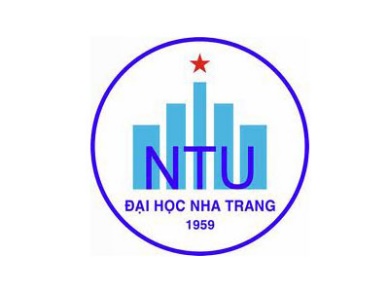 TRƯỜNG ĐẠI HỌC NHA TRANGKhoa/Viện: Công nghệ thực phẩmBộ môn: Kỹ thuật Hoá họcĐỀ CƯƠNG CHI TIẾT HỌC PHẦN1. Thông tin về học phần:Tên học phần:						Tiếng Việt: HOÁ HỌC ĐẠI CƯƠNG ATiếng Anh: GENERAL CHEMISTRY A		Mã học phần:	            CHE308					Số tín chỉ:		3 (3-0)			Đào tạo trình độ:	Đại học						Học phần tiên quyết:	Không			2. Thông tin về GV: Họ và tên: Trần Thị Phương Anh 			Chức danh, học vị: Tiến sĩĐiện thoại: 0869070485				Email:	anhttp@ntu.edu.vnĐịa chỉ NTU E-learning: https://elearning.ntu.edu.vn/course/view.php?id=11095			Địa chỉ Google Meet: https://meet.google.com/mvy-vuja-ndy Địa điểm tiếp SV: Văn phòng bộ môn KTHH – khoa CNTP- Tầng 9 – Toà Nhà Đa năng3. Mô tả học phần: Học phần cung cấp cho người học những kiến thức cơ bản về cấu tạo chất (cấu tạo nguyên tử, bảng hệ thống tuần hoàn và biến thiên các tính chất các nguyên tố, liên kết hoá học), cơ sở lý thuyết của các quá trình hoá học và hóa lý (nhiệt động học, động hóa học, dung dịch và điện hóa). 4. Mục tiêu: Trang bị cho người học những kiến thức nền tảng để có thể học các học phần Hóa cơ sở và các học phần chuyên ngành liên quan. Giúp người học hiểu và vận dụng các kiến thức hoá học cơ bản vào lĩnh vực chuyên môn và cuộc sống. 5. Chuẩn đầu ra (CLOs): Sau khi học xong học phần, người học có thể: Vận dụng kiến thức về cấu tạo nguyên tử để giải thích các tính chất đặc trưng và khả năng phản ứng của các nguyên tố; giải thích sự hình thành phân tử và cấu trúc phân tử; trình bày các trạng thái tập hợp của vật chất. Tính toán năng lượng trao đổi và xác định chiều hướng của các quá trình hoá học. Hiểu các yếu tố ảnh hưởng đến tốc độ và chiều hướng của các quá trình hóa học. Giải thích bản chất của dung dịch phân tử, dung dịch điện ly và các tính chất đặc trưng. Tính toán và điều khiển các cân bằng trong dung dịch điện ly.Giải thích bản chất và ứng dụng của các quá trình chuyển hóa tương hỗ giữa hóa năng và điện năng. Giải thích được sự ăn mòn điện hóa và biết cách bảo vệ ăn mòn kim loại.6. Đánh giá kết quả học tập: 7. Tài liệu dạy học: 8. Kế hoạch dạy học:	 9. Yêu cầu đối với người học: - Thường xuyên cập nhật và thực hiện đúng kế hoạch dạy học, kiểm tra, đánh giá theo Đề cương chi tiết học phần trên hệ thống NTU E-learning lớp học phần;- Thực hiện đầy đủ và trung thực các nhiệm vụ học tập, kiểm tra, đánh giá theo Đề cương chi tiết học phần và hướng dẫn của GV giảng dạy học phần;Ngày cập nhật: 15/11/2021	GIẢNG VIÊN	CHỦ NHIỆM HỌC PHẦN	          TS. Trần Thị Phương Anh                                          
TRƯỞNG BỘ MÔNTS. Trần Quang NgọcTT.Hoạt động đánh giáHình thức/công cụ đánh giáNhằm đạt CLOsTrọng số (%)1Đánh giá quá trìnhBài tập trên Elearninga-e302Thi giữa kỳ Bài kiểm tra tự luận, đề đóng, nội dung tuần 1-8a-b203Thi cuối kỳBài kiểm tra tự luận, đề đóng, nội dung tuần 10-15c-e50TT.Tên tác giảTên tài liệuNăm xuất bảnNhà xuất bảnĐịa chỉ khai thác tài liệuMục đích sử dụngMục đích sử dụngTT.Tên tác giảTên tài liệuNăm xuất bảnNhà xuất bảnĐịa chỉ khai thác tài liệuTài liệu chínhTham khảo1Trần T. Phương AnhBài giảng Hoá đại cương A2021E-learningGiảng viênx2Bộ môn KTHHNgân hàng câu hỏi Hoá đại cương A2019–E-learningGiảng viênx3Nguyễn Đức ChungHóa học Đại cương2002ĐHQG tp HCMThư viện ĐHNTNhà sáchx4Nguyễn Đình SoaHóa đại cươngTập 1Tập 219891990ĐH Bách Khoa tp. HCMThư viện ĐHNTNhà sáchx5Neil D. JespersenJames E. BradyChemistry – The molecular nature of matter (6th edition)2012WileyGiảng viênx6Martin S. SilberbergPrinciples of general chemistry2007Mc Graw HillGiảng viênxTuầnNội dungNhằm đạt CLOsPhương pháp dạy họcNhiệm vụ của người học1Cấu tạo nguyên tửCấu tạo nguyên tử Hydro và các ion đơn điện tử theo cơ học lượng tửCấu tạo nguyên tử đa điện tử theo cơ học lượng tử.Lớp, phân lớp và ô lượng tửaThuyết giảngNghiên cứu sách và tài liệu tham khảo liên quanXem lại video bài giảngLàm bài tập theo yêu cầu của GV trên Elearrning.2Cấu tạo nguyên tử (tt) Các nguyên lý và qui tắc phân bố điện tử trong nguyên tử đa điện tửCấu hình điện tử của các nguyên tố. Khái niệm về nguyên tố s, p, d, f và điện tử hoá trị. aThuyết giảngNghiên cứu sách và tài liệu tham khảo liên quanXem lại video bài giảngLàm bài tập theo yêu cầu của GV trên Elearrning.3Hệ thống tuần hoàn các nguyên tố hóa họcĐịnh luật tuần hoàn các nguyên tố hóa họcChu kỳ, nhóm và cấu trúc bảng hệ thống tuần hoàn. Qui luật biến thiên các tính chất vật lý và hóa học của các nguyên tố trong bảng hệ thống tuần hoànaThuyết giảngNghiên cứu sách và tài liệu tham khảo liên quanXem lại video bài giảngLàm bài tập theo yêu cầu của GV trên Elearrning.4Liên kết hóa học và cấu trúc phân tửCác đại lượng đặc trưng của liên kết hóa họcCác thuyết cổ điển về liên kết hóa họcLiên kết hóa học và cấu tạo phân tử theo thuyết liên kết hóa trị (VB)aThuyết giảngVideo Nghiên cứu sách và tài liệu tham khảo liên quanXem lại video bài giảngLàm bài tập theo yêu cầu của GV trên Elearrning.5Liên kết hóa học và cấu trúc phân tử (tt)Liên kết hóa học và cấu tạo phân tử theo thuyết orbital phân tử (MO)Sự phân cực của phân tửaThuyết giảngVideoNghiên cứu sách và tài liệu tham khảo liên quanXem lại video bài giảngLàm bài tập theo yêu cầu của GV trên Elearrning.6Trạng thái tập hợp của vật chấtTrạng thái rắn Trạng thái lỏngTrạng thái khíaThuyết giảngNghiên cứu sách và tài liệu tham khảo liên quanXem lại video bài giảngLàm bài tập theo yêu cầu của GV trên Elearrning.7Nhiệt động hóa họcCác khái niệm cơ bản về nhiệt động học.Nguyên lý I nhiệt động học.Nhiệt hóa họcbThuyết giảngNghiên cứu sách và tài liệu tham khảo liên quanXem lại video bài giảngLàm bài tập theo yêu cầu của GV trên Elearrning.8Nhiệt động hóa học (tt)Nguyên lý II nhiệt động họcTiêu chuẩn xét chiều hướng và giới hạn của quá trìnhbThuyết giảngNghiên cứu sách và tài liệu tham khảo liên quanXem lại video bài giảngLàm bài tập theo yêu cầu của GV trên Elearrning.9Thi giữa kỳThi giữa kỳThi giữa kỳThi giữa kỳ10Động hóa họcTốc độ phản ứng.Các yếu tố ảnh hưởng đến tốc độ phản ứng cThuyết giảngNghiên cứu sách và tài liệu tham khảo liên quanXem lại video bài giảngLàm bài tập theo yêu cầu của GV trên Elearrning.11Động hoá học (tt) Cân bằng hoá học Phản ứng thuận nghịch và trạng thái cân bằngHằng số cân bằng và mức độ xảy ra của phản ứng hóa họcSự chuyển dịch cân bằng – Nguyên lý Le ChâteliercThuyết giảngNghiên cứu sách và tài liệu tham khảo liên quanXem lại video bài giảngLàm bài tập theo yêu cầu của GV trên Elearrning.12Dung dịchĐại cương về dung dịch	Dung dịch chứa chất tan không bay hơi, không điện lidThuyết giảngNghiên cứu sách và tài liệu tham khảo liên quanXem lại video bài giảngLàm bài tập theo yêu cầu của GV trên Elearrning.13Dung dịch (tt) Dung dịch điện liAcid-base và độ mạnh acid basepH Muối và sự thuỷ phân của muốidThuyết giảngNghiên cứu sách và tài liệu tham khảo liên quanXem lại video bài giảngLàm bài tập theo yêu cầu của GV trên Elearrning.14Điện hóa họcPhản ứng oxy hóa - khửThế điện cựcPineThuyết giảngNghiên cứu sách và tài liệu tham khảo liên quanXem lại video bài giảngLàm bài tập theo yêu cầu của GV trên Elearrning.15Điện hóa học (tt) Điện phânĂn mòn và bảo vệ kim loạifNghiên cứu sách và tài liệu tham khảo liên quanXem lại video bài giảngLàm bài tập theo yêu cầu của GV trên Elearrning.Thi cuối kỳ Thi cuối kỳ 